ПУНКТ ПРОМЕЖУТОЧНЫЙ ИЗБИРАТЕЛЬНОЙ СВЯЗИ ПП-ИС-02М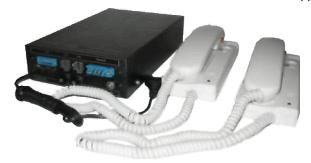 Пункт  промежуточный  избирательной  связи  ПП-ИС-02М ТУ 32 ЦШ 3976-99  - абонентское  устройство  (промпункт),предназначенное  для  организации  проводной  избирательнойтелефонной  связи  на  транспорте  по  диспетчерскому  илипостанционному принципам.Промпункт соответствует исполнению УХЛ 4 по ГОСТ 15150-69, но для работы при температурах от минус 25 до +50°С.Конструктивно промпункт выполнен в стальном оцинкованном корпусе с декоративным покрытием полимерной краской ипредназначен для крепления на вертикальной плоскости. Степень защиты корпуса соответствует IP40 по ГОСТ 14254-96.На передней панели промпункта расположены разъемы подключения линии связи, источника бесперебойного питания,клеммы  подключения  внешнего  звукового  излучателя,  клемма  заземления  и  два  разъема  типа  4 P4C для  подключениятелефонного аппарата АТ-П-02М1 и дополнительного оборудования, В комплекте с промпунктом поставляется аппарат телефонный АТ-П-02М1 в количестве 1 шт., комплект разъемов иэксплуатационная документация.Аппарат телефонный АТ-П-02М1 конструктивно выполнен в пластмассовом корпусе и предназначен для размещения нарабочем месте оператора на вертикальной или горизонтальной плоскости. АТ-П-02М1 содержит кнопку управления режимамиприема и передачи, кнопку посылки вызова частотой 1600 Гц и переключатель громкости сигнала акустического вызова.ПП-ИС-02М обеспечивает:− работу по четырехпроводным линиям связи каналов ТЧ и двухпроводным кабельным или воздушным линиям связи вшироком диапазоне уровней сигналов ;− ведение переговоров в симплексном или дуплексном режиме с аппарата телефонного АТ-П-02М1, который можетустанавливаться на расстояние до 100 м от промпункта;− подключение  дополнительного  параллельного  аппарата  телефонного  АТ-П-02М1,  размещаемого  в  другомпомещении;− громкое прослушивание сигналов линии связи при использовании приставки громкоговорящей ПГ-01 вместо второгоаппарата телефонного;− прием вызывных сигналов индивидуального, группового и циркулярного вызовов кодов СК2/7, СК2/11 или СК2/12;− формирование сигнала акустического вызова в динамике вызывного устройства аппарата телефонного;− передачу в линию связи сигнала контроля вызова частотой 369 Гц после приема индивидуального вызова;− посылку сигнала вызова частотой 1600 Гц в сторону распорядительной станции;− усиление и частотную коррекцию сигналов в трактах приема и передачи;− автоматическую регулировку усиления (АРУ) в тракте приема разговорного сигнала;− управление внешней дифференциальной системой;− подключение внешнего вызывного устройства, дублирующего сигнал акустического вызова аппарата телефонного;− подключение резервных источников постоянного тока напряжением (10…30) В;− автоматическое переключение на резервный источник питания при отключении основного питания.Дополнительное оборудование, подключаемое к промпункту и поставляемое по отдельному заказу:− аппарат телефонный АТ-П-02М;− приставка громкоговорящая ПГ-01;− аппарат телефонный диспетчерской связи АТ-ДС-02;− звуковой излучатель постоянного тока ПЗС-02М;− источники бесперебойного питания ИБП-12-03 или ИБП-24/2,0;− щиток вводно-изолирующий ЩВИ-Л-02.Рекомендации по применению промпунктаПри эксплуатации промпункта на воздушных линиях связи рекомендуется подключать его через вводно-изолирующийщиток, например ЩВИ-Л-02.В местах с частым отключением электроэнергии к промпункту рекомендуется подключать источник бесперебойногопитания (ИБП), например ИБП-12-03 или ИБП-24/2,0. Время непрерывной работы промпункта от ИБП при полной зарядкеаккумулятора составит более 2 суток.При  необходимости  организации  второго  параллельного  рабочего  места  оператора  рекомендуется  подключать  кпромпункту дополнительный аппарат телефонный, который может быть установлен на расстоянии до 100 м от промпункта.Пример записи обозначения в документации и при заказе:Пункт промежуточный избирательной связи ПП-ИС-02М ТУ 32 ЦШ 3976-99ТЕХНИЧЕСКИЕ ХАРАКТЕРИС ТИКИ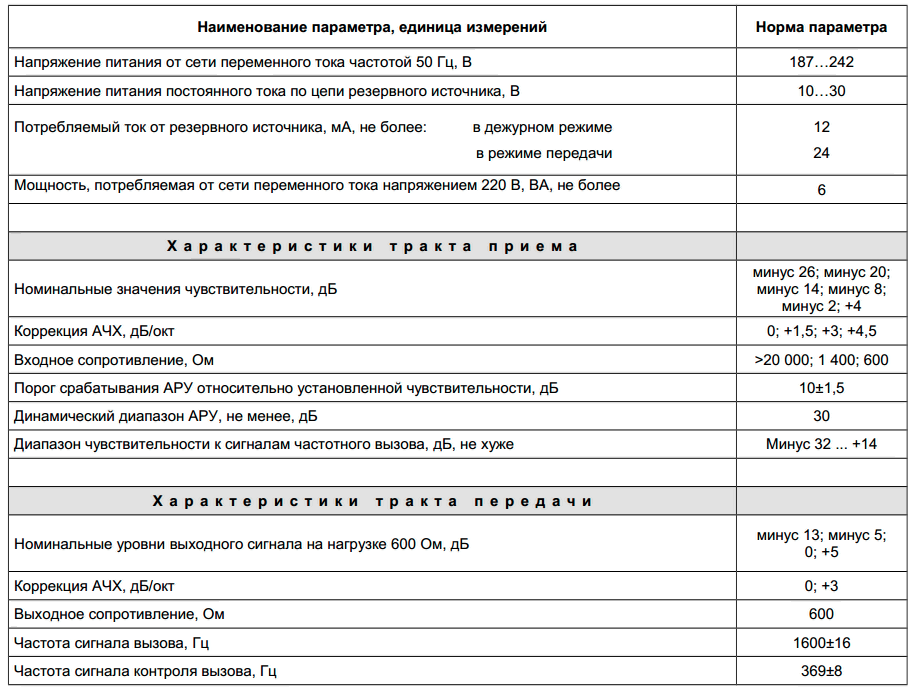 Масса промпункта, не более 2 кг.                                                                                                                                                      Гарантийный срок эксплуатации 2 года.Масса аппарата телефонного не более 0,4 кг.                                                                                                                             Срок службы 10 лет.Габаритные размеры промпункта не более 295*180*65 мм.Габаритные размеры аппарата телефонного не более 213*81*58 мм.	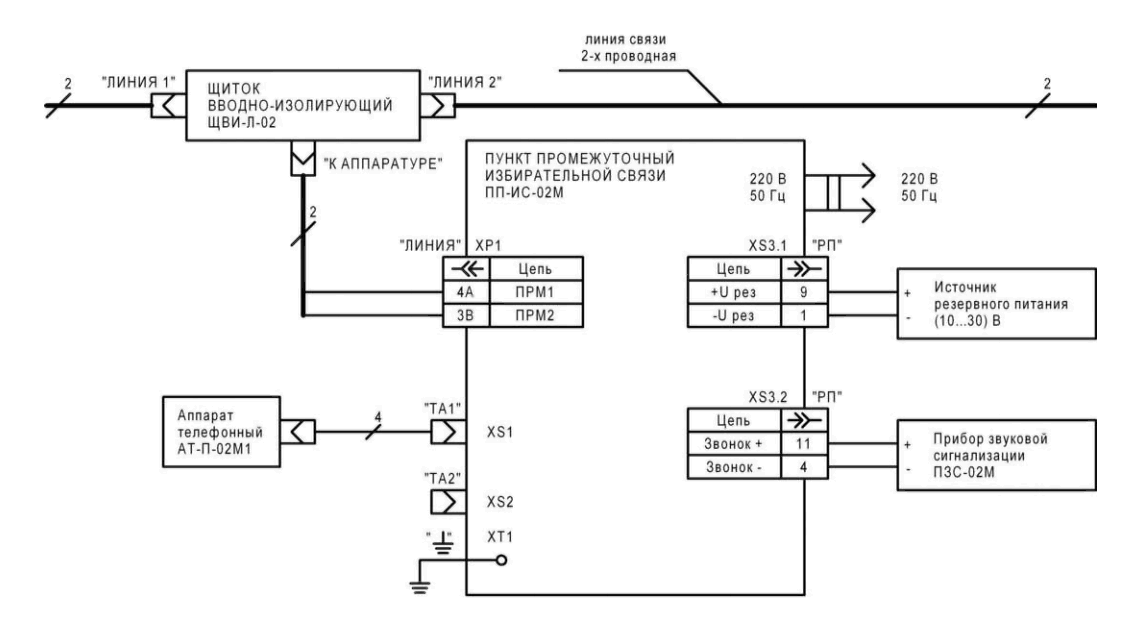 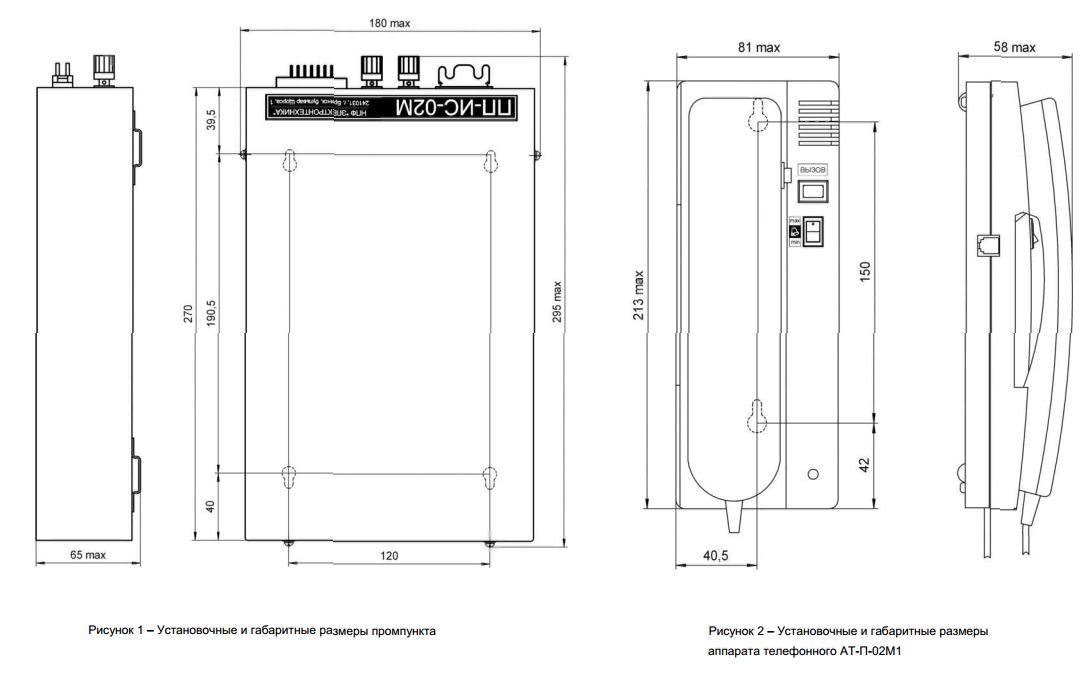 Рисунок  3 – Схема  подключения  промпункта  к  2-х  проводной  линии  связи  черезвводно-изолирующий  щиток  ЩВИ-Л-02  с  одним  аппаратом  телефонным  АТ-П-02М1,  источникомрезервного питания и внешним прибором звуковой сигнализации ПЗС-02М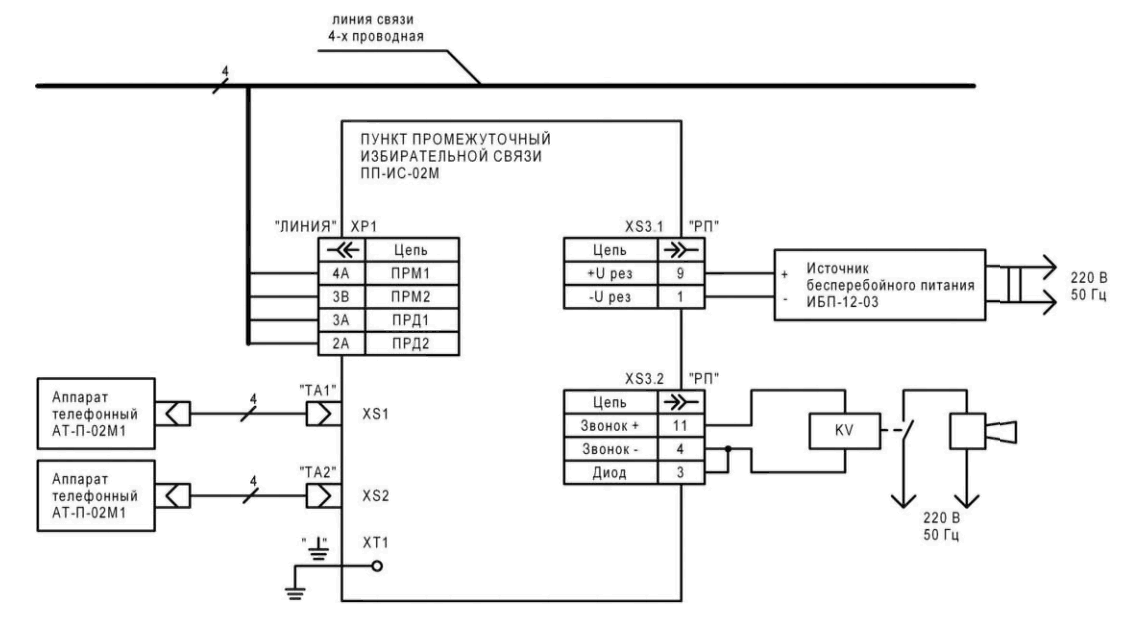 Рисунок  4 – Схема  подключения  промпункта  к  4-х  проводной  линии  связи  с  2-я  аппаратамителефонными  АТ-П-02М1,  источником  бесперебойного  питания  ИБП-12-03,  внешним  приборомзвуковой сигнализации с напряжением питания 220 В от сети переменного тока частотой 50 Гц